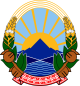 РЕПУБЛИКА СЕВЕРНА МАКЕДОНИЈАREPUBLIKA E MAQEDONISË SË VERIUT(име на средното музичко и балетско училиште / emri i shkollës së mesme të muzikës dhe baletit)___________________________________								        (место и општина/град Скопје           vendi  dhe komuna/qyteti i Shkupit)Д Н Е В Н И КD I T A R за индивидуална настава во средното музичко и балетско образованиеpër mësimin individual në arsimin e mesëm të muzikës dhe baletit Година на образование __________Viti i arsimit Учебна година 20______/20______Viti shkollor_____________________________________________________________     (име и презиме на ученикот/ученичката / emri dhe mbiemri i nxënësit/nxënëses)Корица / KopertinaРЕПУБЛИКА СЕВЕРНА МАКЕДОНИЈАREPUBLIKA E MAQEDONISË SË VERIUT(име на средното музичко и балетско училиште / emri i shkollës së mesme të muzikës dhe baletit)___________________________________								        (место и општина/град Скопје           vendi  dhe komuna/qyteti i Shkupit)Година на образование/паралелка __________Viti i arsimit/paraleljaУчебна година 20________/20_________Viti shkollorД Н Е В Н И КD I T A Rза индивидуална настава во средното музичко и балетско образованиеpër mësimin individual në arsimin e mesëm të muzikës dhe baletitНАСТАВНИК / MËSIMDHËNËSI          _____________________________________         (име и презиме / emri dhe mbiemri)стр. 1 / fq. 1Податоци за ученикот / Të dhëna për nxënësinстр. 2 / fq. 2ЕВИДЕНЦИЈА НА НАСТАВАТА СПОРЕД НАСТАВНИОТ ПЛАНEVIDENCA E MËSIMIT SIPAS PLANIT MËSIMOR(Страниците 3, 4 и 5 се целина и се повторуваат до 30, 31 и 32 страница.) (Faqet 3, 4 dhe 5 janë tërësi dhe përsëriten deri në faqen 30, 31 dhe 32.) 						стр. 3 / fq. 3стр. 4 / fq. 4ДОДАТНА НАСТАВА / MËSIMI SHTESËДОПОЛНИТЕЛНА НАСТАВА / MËSIMI PLOTËSUESстр. 5 / fq. 5ЈАВНИ НАСТАПИ / MANIFESTIMET PUBLIKEстр. 33 / fq. 33ГОДИШЕН ИСПИТ / PROVIMI VJETORДатум на полагањето ________________________________Data e dhënies Полагал/а од __________________ до _____________ часотE ka dhënë provimin  prej orës   ________  deri _________               Оценка на годишниот испит __________________________Nota e provimit vjetor     Испитна комисија / Komisioni i provimeveПретседател / Kryetar: _________________________________________Членови / Anëtarë: _____________________________________________           _____________________________________________стр. 34 / fq. 34Податоците ги прегледале на ден ___________________________________________ година.Të dhënat i kontrolluan më                                                                                             vitiНаставник / Mësimdhënësi 					Директор / Drejtor М. П. / V. V.         ________________________________			       _____________________________       Родител/Старател           Prindi/Kujdestari__________________________стр. 35 / fq. 35Број на главната книга / Numri i librit amëБрој на главната книга / Numri i librit amë(име и презиме на ученикот/ученичката / emri dhe mbiemri i nxënësit/nxënëses)Број на главната книга / Numri i librit amë(име и презиме на родителот/старателот / emri dhe mbiemri i prindit/kujdestarit)Број на главната книга / Numri i librit amë(адреса, место на живеење, телефон / adresa, vendbanimi, telefoni)Број на главната книга / Numri i librit amë(паралелка / paralelja)Број на главната книга / Numri i librit amëПредмет: / Lënda:Број на главната книга / Numri i librit amëНаставник: / Mësimdhënësi:Учебна 20____/20____ годинаViti shkollorУчебна 20____/20____ годинаViti shkollorMесец: / Muaji:Mесец: / Muaji:Наставни цели: / Qëllimet e mësimit: Наставни цели: / Qëllimet e mësimit: Наставни цели: / Qëllimet e mësimit: Наставни цели: / Qëllimet e mësimit: Датум: / Data: час бр. 1 / ora nr. 1Датум: / Data:час бр. 2 / ora nr. 2Време: од                       до                 часотKoha: prej orës                 deri në ora Време: од                       до                 часотKoha: prej orës                 deri në ora Време: од                       до                 часотKoha: prej orës                 deri në oraВреме: од                       до                 часотKoha: prej orës                 deri në oraНаставна содржина: / Përmbajtja mësimore:Наставна содржина: / Përmbajtja mësimore:Наставна содржина: / Përmbajtja mësimore:Наставна содржина: / Përmbajtja mësimore:Датум: / Data:час бр. 3 / ora nr. 3Датум: / Data:час бр. 4 / ora nr. 4Време: од                       до                 часотKoha: prej orës                 deri në oraВреме: од                       до                 часотKoha: prej orës                 deri në oraВреме: од                       до                 часотKoha: prej orës                 deri në oraВреме: од                       до                 часотKoha: prej orës                 deri në oraНаставна содржина: / Përmbajtja mësimore:Наставна содржина: / Përmbajtja mësimore:Наставна содржина: / Përmbajtja mësimore:Наставна содржина: / Përmbajtja mësimore:Датум: / Data:час бр. 5 / ora nr. 5Датум: / Data:час бр. 6 / ora nr. 6Време: од                       до                 часотKoha: prej orës                 deri në oraВреме: од                       до                 часотKoha: prej orës                 deri në oraВреме: од                       до                 часотKoha: prej orës                 deri në oraВреме: од                       до                 часотKoha: prej orës                 deri në oraНаставна содржина: / Përmbajtja mësimore:Наставна содржина: / Përmbajtja mësimore:Наставна содржина: / Përmbajtja mësimore:Наставна содржина: / Përmbajtja mësimore:Датум: / Data:час бр. 7 / ora nr. 7Датум: / Data:час бр. 8 / ora nr. 8Време: од                       до                 часотKoha: prej orës                 deri në oraВреме: од                       до                 часотKoha: prej orës                 deri në oraВреме: од                       до                 часотKoha: prej orës                 deri në oraВреме: од                       до                 часотKoha: prej orës                 deri në oraНаставна содржина: / Përmbajtja mësimore:Наставна содржина: / Përmbajtja mësimore:Наставна содржина: / Përmbajtja mësimore:Наставна содржина: / Përmbajtja mësimore:Датум: / Data:час бр. 9 / ora nr. 9Датум: / Data:час бр. 10 / ora nr. 10Време: од                       до                 часотKoha: prej orës                 deri në oraВреме: од                       до                 часотKoha: prej orës                 deri në oraВреме: од                       до                 часотKoha: prej orës                 deri në oraВреме: од                       до                 часотKoha: prej orës                 deri në oraНаставна содржина: / Përmbajtja mësimore:Наставна содржина: / Përmbajtja mësimore:Наставна содржина: / Përmbajtja mësimore:Наставна содржина: / Përmbajtja mësimore:Датум: / Data:час бр. 11 / ora nr. 11Датум: / Data:час бр. 12 / ora nr. 12Време: од                       до                 часотKoha: prej orës                 deri në oraВреме: од                       до                 часотKoha: prej orës                 deri në oraВреме: од                       до                 часотKoha: prej orës                 deri në oraВреме: од                       до                 часотKoha: prej orës                 deri në oraНаставна содржина: / Përmbajtja mësimore:Наставна содржина: / Përmbajtja mësimore:Наставна содржина: / Përmbajtja mësimore:Наставна содржина: / Përmbajtja mësimore:Датум: / Data:час бр. 13 / ora nr. 13Датум: / Data:час бр. 14 / ora nr. 14Време: од                       до                 часотKoha: prej orës                 deri në oraВреме: од                       до                 часотKoha: prej orës                 deri në oraВреме: од                       до                 часотKoha: prej orës                 deri në oraВреме: од                       до                 часотKoha: prej orës                 deri në oraНаставна содржина: / Përmbajtja mësimore:Наставна содржина: / Përmbajtja mësimore:Наставна содржина: / Përmbajtja mësimore:Наставна содржина: / Përmbajtja mësimore:Датум: / Data:час бр. 15 / ora nr. 15Датум: / Data:час бр. 16 / ora nr. 16Време: од                       до                 часотKoha: prej orës                 deri në oraВреме: од                       до                 часотKoha: prej orës                 deri në oraВреме: од                       до                 часотKoha: prej orës                 deri në oraВреме: од                       до                 часотKoha: prej orës                 deri në oraНаставна содржина: / Përmbajtja mësimore:Наставна содржина: / Përmbajtja mësimore:Наставна содржина: / Përmbajtja mësimore:Наставна содржина: / Përmbajtja mësimore:Датум: / Data:час бр. 17 / ora nr. 17Датум: / Data:час бр. 18 / ora nr. 18Време: од                       до                 часотKoha: prej orës                 deri në oraВреме: од                       до                 часотKoha: prej orës                 deri në oraВреме: од                       до                 часотKoha: prej orës                 deri në oraВреме: од                       до                 часотKoha: prej orës                 deri në oraНаставна содржина: / Përmbajtja mësimore:Наставна содржина: / Përmbajtja mësimore:Наставна содржина: / Përmbajtja mësimore:Наставна содржина: / Përmbajtja mësimore:Датум: / Data:час бр. 19 / ora nr. 19Датум: / Data:час бр. 20 / ora nr. 20Време: од                       до                 часотKoha: prej orës                 deri në oraВреме: од                       до                 часотKoha: prej orës                 deri në oraВреме: од                       до                 часотKoha: prej orës                 deri në oraВреме: од                       до                 часотKoha: prej orës                 deri në oraНаставна содржина: / Përmbajtja mësimore:Наставна содржина: / Përmbajtja mësimore:Наставна содржина: / Përmbajtja mësimore:Наставна содржина: / Përmbajtja mësimore:Датум: / Data:час бр. 21 / ora nr. 21Датум: / Data:час бр. 22 / ora nr. 22Време: од                       до                 часотKoha: prej orës                 deri në oraВреме: од                       до                 часотKoha: prej orës                 deri në oraВреме: од                       до                 часотKoha: prej orës                 deri në oraВреме: од                       до                 часотKoha: prej orës                 deri në oraНаставна содржина: / Përmbajtja mësimore:Наставна содржина: / Përmbajtja mësimore:Наставна содржина: / Përmbajtja mësimore:Наставна содржина: / Përmbajtja mësimore:Датум: / Data:Датум: / Data:Време: од                       до                 часотKoha: prej orës                 deri në oraВреме: од                       до                 часотKoha: prej orës                 deri në oraНаставна содржина: / Përmbajtja mësimore:Наставна содржина: / Përmbajtja mësimore:Датум: / Data:Датум: / Data:Датум: / Data:Датум: / Data:Датум: / Data:Датум: / Data:Време: од                       до                 часотKoha: prej orës                 deri në oraВреме: од                       до                 часотKoha: prej orës                 deri në oraВреме: од                       до                 часотKoha: prej orës                 deri në oraВреме: од                       до                 часотKoha: prej orës                 deri në oraВреме: од                       до                 часотKoha: prej orës                 deri në oraВреме: од                       до                 часотKoha: prej orës                 deri në oraНаставна содржина: / Përmbajtja mësimore:Наставна содржина: / Përmbajtja mësimore:Наставна содржина: / Përmbajtja mësimore:Наставна содржина: / Përmbajtja mësimore:Наставна содржина: / Përmbajtja mësimore:Наставна содржина: / Përmbajtja mësimore:Изостаноци / MungesatИзостаноци / MungesatИзостаноци / MungesatИзостаноци / MungesatИзостаноци / MungesatЗАБЕЛЕШКА / VËREJTJEОтсуство на ученикот / Mungesa e nxënësitОтсуство на ученикот / Mungesa e nxënësitОтсуство на ученикот / Mungesa e nxënësitОтсуство на ученикот / Mungesa e nxënësitОтсуство на ученикот / Mungesa e nxënësitЗАБЕЛЕШКА / VËREJTJEОправданоTë arsyeshmeНеоправданоTë paarsyeshmeВкупноGjithsejДругоTjetërДругоTjetërЗАБЕЛЕШКА / VËREJTJEОписна оцена за напредокот на ученикот / Notimi përshkrues për përparimin e nxënësitОписна оцена за напредокот на ученикот / Notimi përshkrues për përparimin e nxënësitОписна оцена за напредокот на ученикот / Notimi përshkrues për përparimin e nxënësitОписна оцена за напредокот на ученикот / Notimi përshkrues për përparimin e nxënësitОписна оцена за напредокот на ученикот / Notimi përshkrues për përparimin e nxënësitОписна оцена за напредокот на ученикот / Notimi përshkrues për përparimin e nxënësitУчилишни, општински / Shkollore, komunale Училишни, општински / Shkollore, komunale Училишни, општински / Shkollore, komunale Училишни, општински / Shkollore, komunale Ред. бр.Nr. rend.Датум на настапотData e manifestimitВид на приредбатаLloji i shfaqjes Автор и име на изведената композицијаAutori dhe emri i kompozicionit të realizuarДржавни / ShtetëroreДржавни / ShtetëroreДржавни / ShtetëroreДржавни / ShtetëroreРед. бр.Nr. rend.Датум на настапотData e manifestimitВид на приредбатаLloji i shfaqjesАвтор и име на изведената композицијаAutori dhe emri i kompozicionit të realizuarМеѓународни / NdërkombëtareМеѓународни / NdërkombëtareМеѓународни / NdërkombëtareМеѓународни / NdërkombëtareРед. бр.Nr. rend.Датум на настапотData e manifestimitВид на приредбатаLloji i shfaqjesАвтор и име на изведената композицијаAutori dhe emri i kompozicionit të realizuarОсвоени награди, признанија / Mirënjohje, çmime të fituaraМислење на наставникот за работата на ученикот/ученичкатаMendimi i mësimdhënësit për punën e nxënësit/nxënësesСодржина на годишната испитна програмаPërmbajtja e programit të provimit vjetor